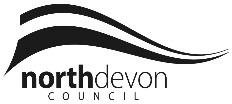 Food & Safety Questionnaire Checklist for Food Traders at EventsEVENT:      Please complete and return the following questionnaire and checklist therefore providing information on compliance with requirements under food hygiene legislation.Name of Business:       Proprietor(s) of business:      Address(s) and telephone no’s of proprietors      Other contact address(s) and telephone no’s e.g. business address      Address/ telephone no’s for correspondence               Tel (day):                                                               Tel (eve):                     Tel (Mobile):                                                         Fax:      Local authority that the food business is registered with (including address and telephone no)                 Specify in detail the types of food to be sold (please include menu)Food Safety, Health & Safety and Insurance DocumentationPlease confirm that the following are current and will remain valid to the end of the event.  Copies of these documents MUST be made available for inspection at the event:									YES			NO (please tick)Documented Food Safety Management System	 	Food Hygiene Training	 	Health and Safety Policy (if 5 + employees)	 	Risk Assessment (if 5 + employees)	  	Employee Liability Insurance	 	Public Liability Insurance	  	Electrical safety certificates	 	Gas safety certificates	 	Food Safety ChecklistPlease tick boxes of available requirements:Legal requirements:                                                                                                                  Food stored in pest proof containers                                                                                                        Food contact surfaces clean and in good condition                                                                                 Food grade disinfectant available for food contact surfaces                                                                    Clean equipment                                                                                                                                       Wash hand basin provided with hot and cold water                                                                                 Soap or detergent for hand washing                                                                                         Facilities for the hygienic means of drying hands                                                                    Clean protective clothing (coat, hat and hair net when handling open food)                          Hot and cold water ( or a suitable temperature) for washing tools and equipment                Detergent for washing equipment                                                                                            Facilities available for monitoring hot and cold food                                                                Separation of raw and cooked foods                                                                                       Please note that satisfying the above does not constitute full compliance with the law.The information given on this form may be checked by an inspecting officer at the event.  Please ensure that your mobile/stall complies.Please return completed form to: 